Hesham Amin                 Bergen, Norway                                         +47 93972698   Hesham.Amin@uib.no                          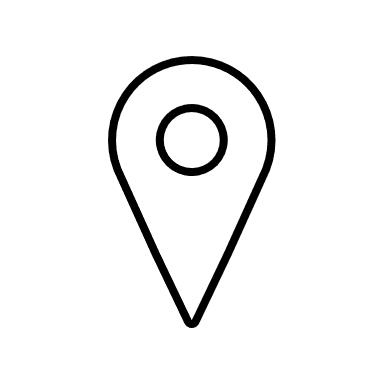 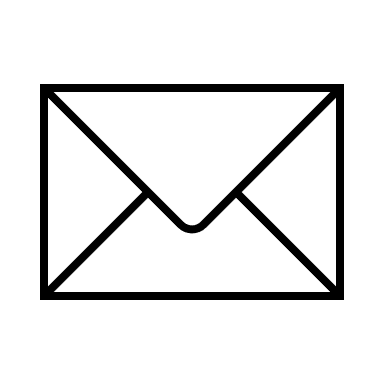 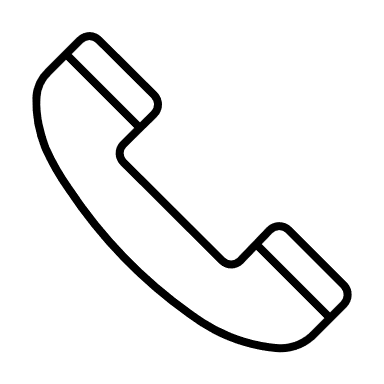 Work experienceResearcher / Research assistant: Department of Clinical Science, University of Bergen, Norway (Apr 2023- Oct 2023).PhD Candidate: Department of Clinical Science, University of Bergen, Norway (2019-2023).Research assistant: Centre for Organelle Research, University of Stavanger, Norway (July 2018- June 2019).Research assistant: Microbiology and Immunology Department, Faculty of Pharmacy, Beni-SuefUniversity, Egypt (May 2014- May2016).EducationPhilosophiae Doctor (PhD): Faculty of Medicine University of Bergen, Norway (Aug 2019- Sep 2023).Master of Science in Biological Chemistry: University of Stavanger, Norway (Aug 2016- Jun 2018).Bachelor in Pharmaceutical Sciences: Faculty of Pharmacy, Beni-Suef University, Egypt (Sep 2007- Jun 2012).ConferenceAntimicrobial Resistance, Genomes, Big Data and Emerging Technologies conference (2022)FEMS conference on microbiology (2022).National Microbiota Conference, University of Oslo (2022).National Doctoral Programme in Infections and Antibiotics (NDPIA) Conference (2021).Healthy Building Europe Conference (2021). ISEE 2020 Conference on Environmental Epidemiology (2020).PublicationAmin H, Santl-Temkiv T, Cramer C, et al. Cow Farmers' Homes Host More Diverse Airborne Bacterial Communities than Pig Farmers' Homes and Suburban homes. Frontiers in microbiology 2022Amin H, et al.  Optimization of bacterial DNA and endotoxin extraction from settled airborne dust (Science of Total environment). Amin H, et al. Indoor Airborne Microbiome and Endotoxin: Meteorological Events and Occupant Characteristics are Important Determinants (Environmental Science & Technology: submitted).HK Vindenes, C Drengenes, Amin H, et al. The impact of alcohol-based hand sanitizer and hand washing with soap on bacterial skin microbiome diversity and composition (submitted).Amin H, et al. Association of Airborne Bacterial Communities with Lung function and Lung inflammation (manuscript).Study of interaction the Arabidopsis PP2A regulatory B’ subunits with mitochondrial and cytoplasmic proteins; Master thesis. Research staysDepartment of Biology, Microbiology Section, Aarhus University, Denmark (2019-2020).Article reviews Air pollution from livestock farms and the oropharyngeal microbiome of COPD patients and controls.ReferencesResearcher Randi J Bertelsen, Department of Clinical science, University of Bergen, Norway.  Phone: +47 996 74 046 Email: Randi.J.Bertelsen@uib.no (The main PhD supervisor).Assistant Professor Tina Santl-Temkiv, Department of Biology – Microbiology, Aarhus University, Denmark. Phone: +4529886984 Email: temkiv@bio.au.dk  (PhD co supervisor).Assistant Professor Ian Marshall, Department of Biology – Microbiology, Aarhus University, Denmark.Phone: +45 91943927 Email: ianpgm@bio.au.dk 